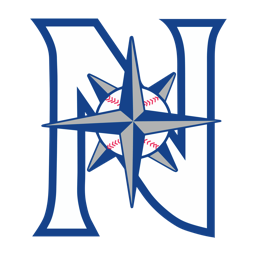 TEAM MANAGER’S JERSEY & VOLUNTEER RESPONSIBILITY FORMFOR MINOR, MAJOR, INTERMEDIATE, JUNIOR & SENIORSEASON:______________________________TEAM NAME:__________________________TEAM HEAD COACH:____________________     PHONE:______________     EMAIL_______________TEAM MANAGER:______________________      PHONE:______________     EMAIL_______________PLEASE INITIAL & SIGN BELOW IN ACKNOWLEDGEMENT, UNDERSTANDING & ACCEPTANCE OF THE FOLLOWING AGREEMENT:_____ I received _____ (number) Jerseys for my Team._____ I will ensure the Jersey, Volunteer & Deposit Tracking Sheets are filled out ACCURATELY._____ I will ensure to COLLECT $200 as Jersey Deposit Cheque & $200 as Volunteer Deposit Cheque from EACH PLAYER & have it READY in a SEALED ENVELOPE for submission to NWLL BEFORE Uniform Pick Up Day MAY 8,2021. NO CHEQUES. NO JERSEY & UNIFORM WILL BE RELEASED TO THE PLAYER._____I will inform Parents that their Jersey Deposit Cheque will only be cashed at the end of the season if their Player’s Jersey is returned damaged, torn, stained or not returned at all BEFORE the due date set by ME (the Team Manager)._____ I will inform Parents that their Volunteer Deposit Cheque will only be cashed at the end of the season if they do not obtain at least 300 points per Registered Player towards Volunteer Work as authorized by NWLL._____ I will SUBMIT the Jersey & Volunteer Deposit Cheques & Deposit Tracking Sheet to NWLL on Uniform Pick Up Day MAY 8, 2021. NO CHEQUES. NO JERSEY & UNIFORM WILL BE RELEASED TO THE PLAYER._____ I will RETURN _____ (number) Jerseys ON JUNE 27, 2021 together with the Jersey Tracking & Return Sheet. Failure to do so will result in cashing of our Jersey Deposit Cheques. (You will receive an email reminder 1 week before the due date.)_________________________________________                                       ________________________                Signature over Printed Name                                                                                  Date***CHEQUES Payable to: NWLL   Post Dated: JUNE 30, 2021